CC: 1. Account Section	2. School Administration		3. HRGS	4. Traveler	5. Other………...The Expenses of Rs..................mentioned is true. Any falsification will be the ground of  punishment as per the KU rules and regulation. Signature:____________________	 Date:_______________________Checked By:____________________	Date:_______________________Approved By:__________________	Date:______________________                         Kathmandu University                              Dhulikhel, Kavre                   TRAVEL REQUEST FORM                           National / International Travel                                 As per annex  3.2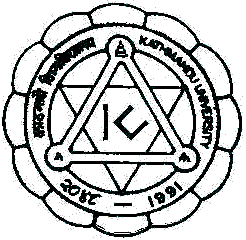                          Kathmandu University                              Dhulikhel, Kavre                   TRAVEL REQUEST FORM                           National / International Travel                                 As per annex  3.2                         Kathmandu University                              Dhulikhel, Kavre                   TRAVEL REQUEST FORM                           National / International Travel                                 As per annex  3.2                         Kathmandu University                              Dhulikhel, Kavre                   TRAVEL REQUEST FORM                           National / International Travel                                 As per annex  3.2                         Kathmandu University                              Dhulikhel, Kavre                   TRAVEL REQUEST FORM                           National / International Travel                                 As per annex  3.2Personal DetailPersonal DetailPersonal DetailPersonal DetailPersonal DetailName________________________________________________________________________________________________________________________________________Position________________________________________________________________________________________________________________________________________Department/ Section ________________________________________________________________________________________________________________________________________Office/School ________________________________________________________________________________________________________________________________________Travel DetailTravel DetailTravel DetailTravel DetailTravel DetailPurpose of Travel Purpose of Travel ________________________________________________________________________________________________________________________________________________________________________________________________________________________________________________________________________________________________________________________Place and CountryPlace and Country_________________________________________________________________________________________________________________________________PeriodPeriod_____________________to_________________________________________to_________________________________________to____________________Mode of Transportation	Mode of Transportation	_______________________________________________________________________________________Expenses ByExpenses By_______________________________________________________________________________________Advance Detail Advance Detail Travel Expenses___________Daily Allowance____________Daily Allowance____________RemarksRemarks____________________________________________________________________________________________________________________________________________________________________________________________________________________________________________________________________________________ To be Filled by HOD/ Coordinator Name: Signature:______________ To be Filled by HOD/ Coordinator Name: Signature:______________Travel Budget to be borne by Faculty Development Budget OR……………………….(if FDP please tick)Budge Amount for the Travel______________________As per the Annual Plan: Yes     /    NoTravel Budget to be borne by Faculty Development Budget OR……………………….(if FDP please tick)Budge Amount for the Travel______________________As per the Annual Plan: Yes     /    NoTravel Budget to be borne by Faculty Development Budget OR……………………….(if FDP please tick)Budge Amount for the Travel______________________As per the Annual Plan: Yes     /    NoRequested By:Requested By:Recommend ByRecommend ByApproved By__________________Traveler's SignatureDate:        __________________Traveler's SignatureDate:        ________________Dean / ……………..SchoolDate:________________Dean / ……………..SchoolDate:________________ Registrar   Date:Travel Bill Travel Bill Travel Bill Travel Bill Travel Bill Travel Bill Travel Bill Travel Bill Travel Bill Travel  ExpensesTravel  ExpensesTravel  ExpensesTravel  ExpensesDaily AllowancesDaily AllowancesDaily AllowancesOther ExpensesOther ExpensesMode of Transportation ClassRateTotal DaysRateTotal DetailTotal Total Expenses Detail: Expenses Detail: Expenses Detail: Travel Expenses (A)Attached the bill.Daily Allowances (B)Other Expenses (C)Total  Expenses (D)Advance Taken Reimburse / ( Bank Deposit)F(D-E)